 Сравнение дробей (п. 24) Цель: научить сравнивать дроби.Оборудование: демонстрационные круги с цветными секторами для сравнения дробей; плакат для чтения дробей; сигнальные карточки.Ход урокаI. Устные упражнения.1. № 924 (а, б), 933, 938 (сигнальные карточки: «да» - зеленый цвет, «нет» - красный).2. Прочитать дроби: 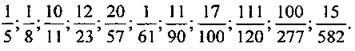 Назовите числитель и знаменатель. Что показывает числитель, что показывает знаменатель? II. Изучение нового материала.1. Равенство дробей. Как на координатном луче изображаются равные дроби?2. Равные дроби обозначают одно и то же дробное число.3. Сравнение дробей с одинаковыми знаменателями. На координатном луче изображаются дроби с одинаковыми знаменателями и разными числителями.Примечание: при сравнении дробей использовать круги с цветными секторами, обратить внимание, как правильно читать равенство и неравенство дробей. III. Закрепление.1. № 915 (Начертить два прямоугольника друг под другом, длины которых равны 12 клеткам; в одном прямоугольнике закрасить 1/3 часть, а в другом 4/12 и сравнить).2. № 917, 919.3. Самостоятельно: № 918.4. На повторение № 939 (1,2). IV. Итог урока. Вопросы к п. 24. V. Домашнее задание: п. 24, повторить п. 12, 13; № 940, 942, 946. Подготовить по два вопроса для одноклассника по п. 12, 13, 22, 23, 24.